Сумська міська радаVІІI СКЛИКАННЯ ХІХ СЕСІЯРІШЕННЯвід 23 лютого 2022 року № 2952-МРм. СумиРозглянувши звернення громадянки, надані документи, відповідно до статей 12, 35, частини дев'ятої статті 118, 121, 122, пункту 6 частини третьої статті 186 Земельного кодексу України, статті 50 Закону України                                    «Про землеустрій», частини четвертої статті 15 Закону України «Про доступ до публічної інформації», ураховуючи протокол засідання постійної комісії з питань архітектури, містобудування, регулювання земельних відносин, природокористування та екології Сумської міської ради від 01.02.2022р № 44, керуючись пунктом 34 частини першої статті 26 Закону України «Про місцеве самоврядування в Україні», Сумська міська радаВИРІШИЛА:Затвердити проект землеустрою щодо відведення земельної ділянки та надати Юр’євій Катерині Федорівні у власність земельну ділянку за адресою: м. Суми, в районі вул. Доватора, на території колишнього садівничого товариства «Енергетик-2», земельна ділянка № 74, кадастровий номер 5910136600:08:001:0362, площею 0,0550 га, категорія та цільове призначення земельної ділянки: землі сільськогосподарського призначення для індивідуального садівництва.Сумський міський голова	 				Олександр ЛИСЕНКОВиконавець: Клименко Юрій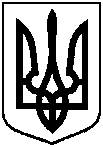 Про надання Юр’євій Катерині Федорівні у власність земельної ділянки за адресою: м. Суми, в районі вул. Доватора, на території колишнього садівничого        товариства «Енергетик-2», земельна ділянка № 74, площею 0,0550 га